Information vedr. saltvandsopsnusninger i næsenSpeciallæge i øre- næse- og  halssygdomme Klavs Boll NielsenVed forskellige sygdomme i næsen, vil der være rigtig god effekt af saltvandsopsnusninger.Tilberedning:Saltvandet tilberedes ved at tilsætte 1 teskefuld salt til en ½ liter vand, der efterfølgende koges op.Saltvandet stilles til afkøling ved stuetemperatur. Opløsningen kan holde sig i 1 døgn.  Man kan evt. varme saltvandet op et øjeblik i mikrobølgeovnen inden opsnusningen, men pas på at det ikke bliver for varmt. Fremgangsmåde:Hold hovedet over en vaskSaltvandet snuses op i næsen ved hjælp af en suppeske eller lign. mens der lukkes for det andet næsebor. Lad vandet løbe ud af sig selvSkyl hver næsebor på denne måde 3-4 gangeEfterfølgende pudses næsen grundigt Man kan ikke rense næsen for tit på denne måde, men det anbefales at udføre rensningen 1-3 gange dagligt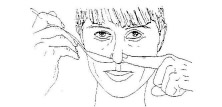 